淀川キリスト教病院広報課　宛（ＦＡＸ：０６-６３２０-６３０８）取 材・撮 影 等 申 込 書年　　月　　日ご協力ありがとうございます。申込書受領後できる限り早急に連絡いたします。本申込書に必要事項を明記のうえ、メールでの添付又はＦＡＸにてお申込ください。取材申込後に変更又はキャンセルがある場合は、必ず事前に広報課までご連絡ください。取材当日は、本人確認のできるものをご提示ください。（名刺可）取材・撮影等に関する注意事項をよく読み同意の上、取材依頼をお申込みください。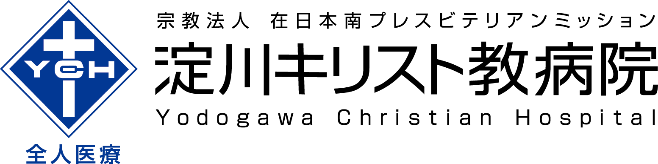 淀川キリスト教病院　経営企画部　広報課E-mail: kouhou@ych.or.jp会社名・担当者名TEL　会社名・担当者名携帯　住所FAX　住所E-mail　取材目的・内容※別紙で企画書をお送りいただいても結構です。取材目的・内容※別紙で企画書をお送りいただいても結構です。取材目的・内容※別紙で企画書をお送りいただいても結構です。取材目的・内容※別紙で企画書をお送りいただいても結構です。取材対象　部署・職種・人物発行・放送予定日媒体名取材希望日取材日数所要時間スタッフ数特記事項「取材・撮影等に関する注意事項」に同意します。　代表者署名：　　　　　　　　　「取材・撮影等に関する注意事項」に同意します。　代表者署名：　　　　　　　　　「取材・撮影等に関する注意事項」に同意します。　代表者署名：　　　　　　　　　「取材・撮影等に関する注意事項」に同意します。　代表者署名：　　　　　　　　　